Code of Practicefor theSecurity of Radioactive MaterialORS C5Citation: Ministry of Health. 2020. Code of Practice for the Security of Radioactive Material: ORS C5. Wellington: Ministry of Health.Published in April 2020 by the Ministry of HealthPO Box 5013, Wellington 6140, New ZealandISBN 978-1-98-859784-3 (online) 
HP 7391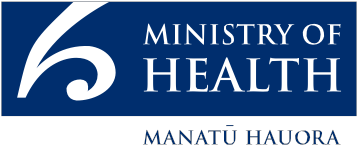 This document is available at health.govt.nzContentsIntroduction	1Purpose and commencement	1Scope	1Contact	1Key roles	2Definitions	3Security Management	6General	6Use and storage	7Transport	8Security system	10Unlawful removal	10Missing or lost material	12Sabotage	12Appendix 1: Assigning a security level for use and storage	13Secured area has no nuclear material	13Secured area has only nuclear material	14Secured area has both nuclear and non-nuclear material	15Appendix 2: Security level - transport	17Package contains no nuclear material	17Package only contains nuclear material	18Package contains both nuclear and non-nuclear material	18Appendix 3: D and A2-values	21Appendix 4: Security goals	22Appendix 5: Security plans	23Appendix 6: Training	26IntroductionPurpose and commencementThis Code of Practice for the Security of Radioactive Material: ORS C5 is issued by the Director for Radiation Safety under section 86 of the Radiation Safety Act 2016. It provides operational details on compliance with the security requirements in sections 11 and 12 of the Act, which relate to the security of radioactive material. The requirements in this code do not limit the general nature of the requirements in those sections of the Act. This code of practice comes into force 12 months after the publication date.ScopeThis code of practice applies to the security of radioactive material, facilities and associated activities for the prevention of malicious acts intended or likely to cause harmful radiological consequences.Radioactive material includes sealed radioactive sources, unsealed radioactive sources, nuclear material and radioactive waste. The code applies throughout the lifetime of the radioactive material whether it is in use, storage or being transported. The following are excluded from the scope of this code:safety and security requirements of irradiating apparatus used for medical diagnosis and therapy, industrial radiography, veterinary and other non-medical purposessafety of radioactive material used for medical diagnosis and therapy, industrial radiography, irradiation, veterinary and other non-medical purposes.The above safety and security requirements are set out in the codes of practice specific to the type of radioactive material or what it is used for.ContactContact the Director for Radiation Safety:Key rolesThese individuals and bodies have roles and responsibilities in relation to this code of practice. Managing entity – the legal entity that manages or controls radiation sources whether they are in use, storage or being transported. For material in use and storage, this is the person or organisation that must obtain a source licence as required by section 13(a) of the Act. For material being transported, this could be the consignor, carrier or consignee, depending on who is managing and controlling the material at the time and, therefore, has prime responsibility for its security. Where transport is a normal activity (such as industrial radiography and the use of nuclear density meters), the managing entity will usually be the same for use, storage and during transport.Office of Radiation Safety – New Zealand’s regulatory body for the security of radioactive material.Radiation security officer – a person who is designated by the managing entity to oversee the application of regulatory requirements for the security of radioactive material.Response personnel – personnel such as officers of national organisations like New Zealand Police or New Zealand Defence Force who respond to a security event in order to interrupt or defeat an adversary.DefinitionsDefined terms are in bold.A2 value – the activity value of radioactive material other than special form radioactive material derived from the IAEA Transport Regulations, as set out in Appendix 3.Associated activity – the possession, production, processing, use, storage, handling or disposal of radioactive material.Basic security package – a package used to transport radioactive material that is not an excepted security package nor an enhanced security package. Security requirements for basic security packages are set out in clause 6 of this code.D value – the activity level determined by the International Atomic Energy Agency used to categorise radioactive sources based on their potential to cause harm, as set out in Appendix 3.Defence in depth – the combination of multiple layers of systems and measures that have to be overcome or circumvented before the security of radioactive material is compromised.Enhanced security package – a package used to transport radioactive material that satisfies the applicable requirements in Appendix 2. Security requirements for enhanced security packages are set out in clause 7 of this code.Excepted security package – a package used to transport radioactive material that satisfies the requirements for excepted packages in the IAEA Transport Regulations. Security requirements for excepted security packages are set out in clause 5 of this code.Facility – the place where radioactive material is used or stored.High-activity radioactive material – as defined in regulation 3 of the Radiation Safety Regulations 2016.IAEA Transport Regulations – the latest edition of the Regulations for the Safe Transport of Radioactive Material issued by the International Atomic Energy Agency as No. SSR-6.Insider – an individual with authorised access to facilities, associated activities or to sensitive information or sensitive information assets, who could commit or facilitate the commission of a malicious act.Low-activity radioactive material – as defined in regulation 3 of the Radiation Safety Regulations 2016.Malicious act – an act or attempt of unauthorised removal or sabotage of radioactive material.Nuclear material – means any source material or any special fissionable material. Radioactive material – material that spontaneously emits ionising radiation including sealed radioactive sources, unsealed radioactive sources, nuclear material and radioactive waste.Sabotage – any deliberate act directed against a facility or an associated activity that could directly or indirectly endanger the health and safety of personnel, the public, or the environment by exposure to radiation or release of radioactive substances.Secured area – an area with a single set of access controls in which radioactive material is used or stored.Security culture – the assembly of characteristics, attitudes and behaviours of individuals, organisations and institutions that serves as a means to support, enhance and sustain the security of radioactive material.Security event – an event including force majeure that has implications for the security of radioactive material.Security plan – a written plan maintained by the managing entity that describes the security approach and system to protect the material. It complies with the requirements in Appendix 5.Sensitive information – information, the unauthorised disclosure (or modification, alteration, destruction or denial of use) that could compromise the security of radioactive material or otherwise assist in carrying out a malicious act against a facility, organisation or transport. Sensitive information may refer to, for example, the security arrangements for radioactive material at a facility, the systems, structures and components at a facility, the location and details of transporting radioactive material, or details of an organisation’s personnel.Source material – (a) uranium containing a mixture of isotopes occurring in nature, uranium depleted in the isotope 235, or thorium; and (b) any material described in paragraph (a) that is in the form of metal, alloy, chemical compound, or concentrate; and (c) any material prescribed under regulations made on the recommendation of the Minister of Health with regard to any relevant determination made by the IAEA.Special fissionable material – (a) plutonium-239, uranium-233, or uranium enriched in the isotopes 235 or 233 or both; or (b) any combination of the material described in paragraph (a); or (c) any material prescribed under regulations made on the recommendation of the Minister of Health with regard to any relevant determination made by the IAEA.Special form radioactive material – a non-dispersible solid radioactive material or a sealed capsule containing radioactive material.Threat – a person or group with motivation, intention or capability to commit a malicious act.Transport – the deliberate physical movement of radioactive material from one place to another including in-transit storage that is incidental to that movement.Unacceptable radiological consequences – an effective dose exceeding 100 mSv received by any member of the public in the first seven days following an event.Unauthorised access – access or attempted access that is not inadvertent and has malicious intent.Unauthorised removal – the theft or other unlawful taking of radioactive material.Vulnerability assessment – evaluation and documentation of the features and effectiveness of the overall security system at a facility.Security ManagementGeneralThe managing entity must:take prime responsibility for the security of radioactive material under its management or controlassign a security level A, B, C or D to each:secured area in which radioactive material is to be used or stored, as set out in Appendix 1package in which radioactive material is transported, as set out in Appendix 2establish a management system to enhance security that includes:effectively integrating security into the overall management system of the organisationmaking a commitment to security from the highest level of management at the facility, and providing all required resourcespromoting continuous improvement and a security culturefor the use and storage of radioactive material in secured areas that are assigned security levels A, B or C and for transporting radioactive material in enhanced security packages:appoint a radiation security officer to oversee the application of regulatory requirementsensure that, if they are different people, the radiation security officer and radiation safety officer work closely together so that radiation safety measures are not compromisedconsult with and engage the services of experts and interested parties as necessary.The managing entity must design and implement security requirements:in proportion to the potential consequences of a malicious acttaking account of the current threat assessment in an integrated way by consulting qualified safety experts to ensure that radiation safety measures are not compromised by security requirements adopting the concept of defence in depthto ensure that:the security goals in Appendix 4 are metif there are two or more requirements in this code relating to the managing entity’s activities then the more stringent of those requirements is appliedthere is a continuous chain of security when radioactive material is handed over from one party to another.Use and storageFor using or storing radioactive material in secured areas that are assigned security levels A, B or C, the managing entity must:ensure that all staff and contractors with responsibilities for security:are qualified, educated and trained in security so that they understand their duties and can perform them competentlysatisfy the training requirements, as set out in Appendix 6are listed with details of their qualifications, education and trainingare notified of their duties in relation to securityare authorised to assume their roles and responsibilitiesconduct background checks to assess the trustworthiness and reliability of all persons with security responsibilities that include:confirming a person’s identity with photo identificationverifying referencesfor security levels A and B, getting a Ministry of Justice criminal record checkfor security level A, undertaking a five-yearly criminal record checkrestrict access to security-sensitive information by:identifying the information that must be protectedauthorising the people who can access such informationpreventing disclosure to unauthorised peopleestablish processes for granting unescorted access to radioactive material or sensitive information to people who have demonstrated a need for such accessprovide access controls that verify a person’s identity and authorisation to restrict unescorted access to areas where radioactive material is present for:security level A, by providing a combination of two or more verification measures (eg, a swipe card and a PIN; or the use of a swipe card and a controlled key) that are protected against compromise such as manipulation or falsificationfor security levels B and C, by at least one verification measure. provide and maintain a security plan that complies with the requirements set out in Appendix 5evaluate compliance and effectiveness, including performance testingestablish the capability to manage and report security events.For using or storing radioactive material in secured areas that are assigned security level D, the managing entity must secure the material:in accordance with prudent management practicein a manner that impedes unauthorised removal of the material.TransportFor transporting radioactive material in excepted security packages, the managing entity must secure the package by:securing and storing the package in a manner that impedes unauthorised removalnot leaving packages or conveyances unattended for any longer than is necessary whenever possible:using carriers with package tracking systemsusing closed vehicles to keep the packages out of sight. For transporting radioactive material in basic security packages, the managing entity must:meet the requirements in clause 5 for excepted security packagesprovide members involved in transporting with written details of emergency contactscheck the backgrounds of authorised individuals to ensure that they are correctly identified, trustworthy and reliable provide basic security awareness training that includes:the need for transport securitythe nature of security-related threatsmethods to address security concerns and actions to take if there is a security eventidentify and protect sensitive informationprovide adequate budget and resourcesevaluate complianceensure capability to respond to security eventsestablish capability for timely reporting of security events.For transporting radioactive material in enhanced security packages, the managing entity must:meet the requirements in clause 6 for basic security packagesmaintain a security plan that complies with the requirements set out in Appendix 5ensure the trustworthiness and reliability of authorised individualsensure that staff members with responsibilities for security:are qualified, educated and trained in security so that they understand their duties and can perform them competentlysatisfy the training requirements set out in Appendix 6are listed with details of their qualifications, education and trainingare notified of their duties in relation to securityare authorised to assume their roles and responsibilitiesevaluate compliance and effectiveness including performance testing, exercises and drillsensure the capability to manage security events.Security systemUnlawful removalFor radioactive material that is used or stored in secured areas that are assigned security level A, the managing entity must:verify and document the presence of each item of radioactive material dailyprovide measures to immediately detect any unauthorised access to the secured areaprovide measures to immediately detect any attempted unauthorised removal of radioactive material, including by an insiderimmediately assess and verify detections under clauses 8(b) and (c)provide delay after detection that:contains at least two layers of barriers, andis sufficient for response personnel to interrupt the unauthorised removal of materialprovide a means to immediately communicate to response personnelprovide for an immediate response with sufficient capability to interrupt and prevent the unauthorised removalupon verification of attempted unauthorised access or attempted or actual unauthorised removal under clause 8(d), immediately notify the Office of Radiation Safety incident officer (on 021 393 632) and New Zealand Police to follow their instructionsFor radioactive material that is used or stored in secured areas that are assigned security level B, the managing entity must:verify and document the presence of each item of radioactive material:for portable devices, daily after use in the fieldat least weekly in other casesprovide measures to immediately detect any unauthorised access to the secured areaprovide measures to detect any unauthorised removal of radioactive materialimmediately assess and verify detections under clauses 9(b) and (c)provide delay after detection that have:at least two layers of barriersmeans to affix portable devices containing radioactive material when used in the field to a stationary objectare sufficient for response personnel to interrupt the unauthorised removal of materialprovide a means to immediately communicate with response personnelprovide for an immediate initiation of response to interrupt the unauthorised removalupon verification of attempted unauthorised access or attempted or actual unauthorised removal under clause 9(d), immediately notify the Office of Radiation Safety incident officer (on 021 393 632) and New Zealand Police to follow their instructionsFor radioactive material that is used or stored in secured areas that are assigned security level C, the managing entity must:verify and document the presence of each item of radioactive material at least monthlyprovide means to detect any unauthorised access to the secured area or unauthorised removal of radioactive materialimmediately assess and verify detections under clause 10(b)provide delay after detection that:have at least one barrier or the presence of operator personnel, andis sufficient to provide confidence that the security system will prevent unauthorised removal of materialprovide a means to immediately communicate with response personnelupon verification of unauthorised removal under clause 10(c), immediately notify the Office of Radiation Safety incident officer (on 021 393 632) and New Zealand Police to follow their instructionsFor radioactive material that is used or stored in secured areas that are assigned security level D, the managing entity must provide confidence that the security system will prevent unauthorised removal of the material.For the transport of radioactive material in enhanced security packages, the managing entity must:immediately detect any unauthorised access to the packagedetect any attempted unauthorised removal of the packageimmediately assess the detections under clauses 12(a) and (b)verify package count and seal integrity upon deliveryhave delay measures in place to prevent unauthorised removal of packagesprovide a means to immediately communicate with response personnelimmediately notify the Office of Radiation Safety incident officer (on 021 393 632) and New Zealand Police to follow their instructionsimmediately initiate a response to interrupt any unauthorised removal.For transporting radioactive material in a basic security package, the managing entity must:detect any unauthorised removal of the packageverify the package count and seal integrity upon deliverynotify any unlawful removal of the package to the Office of Radiation Safety.Missing or lost materialThe managing entity must:implement rapid and comprehensive measures to locate and recover missing or stolen materialcooperate with and assist competent authorities, as appropriate, in their efforts to locate and recover radioactive material, including cooperating in on-site and off-site response.SabotageFor using and storing material in secured areas assigned security level A and for transporting enhanced security packages:the managing entity must determine whether an act of sabotage could result in unacceptable radiological consequences in the absence of physical protection or mitigation measuresif an act of sabotage could result in unacceptable radiological consequences as determined in clause 15(a) the managing entity must:establish a contingency plan setting out the measures required to mitigate or minimise the radiological consequencesimplement the measures identified in the contingency plannotify the Office of Radiation Safety.Appendix 1:
Assigning a security level for use and storage1A. Secured area has no nuclear materialFollow these steps to determine the security level: A, B, C or D.Step 1A-1	Determine all practices (from the table below) that apply to radioactive material in the secured area.Table 1Step 1A-2	If only one practice applies to the secured area then assign the relevant security level.Step 1A-3	If more than one practice applies to the secured area then assign the highest security level (A is high, D is low). Step 1A-4	Proceed to step 1A-5 if there is also radioactive material in the secured area that does not have a practice associated with it (eg, material in long-term storage).Step 1A-5	Determine the current radioactivity of each radioactive source in the secured area that is not associated with a practice.Step 1A-6	Calculate the A/D ratio for each of those radioactive sources by dividing its radioactivity (determined from step 1A-5) by its D-value (see Appendix 3).Step 1A-7	Calculate the aggregate A/D ratio for all radioactive material in the secured area that is not associated with a practice by adding the individual A/D ratios from step 1A-6.Step 1A-8	Assign an activity-based security level to the secured area in line with this table:Table 2 Step 1A-9	Assign a final security level to the secured area that is the highest of the levels calculated in steps A-2, A-3 and A-8.1B. Secured area has only nuclear materialStep 1B-1	Determine the mass of each item of nuclear material to be used or stored in the secured area.Step 1B-2	Add the individual masses from step 1B-1 to obtain totals for each of:unirradiated plutoniumunirradiated uranium-235 enriched to 20% or moreunirradiated uranium-235 enriched to 10% or more but less than 20%unirradiated uranium-235 enriched above natural but less than 10%unirradiated uranium-233.Step 1B-3	Assign security level C to the secured area if the total mass of any type of nuclear material exceeds the levels in this table:Step 1B-4	Change the assignment from step 1B-3 to security level D if all material that exceeds the levels in the table is in a form that is no longer usable for any nuclear activity, minimises environmental dispersal and is practicably irrecoverable.Step 1B-5	Assign security level D to the secured area if contains nuclear material but is not assigned security level C.1C. Secured area has both nuclear and non-nuclear materialStep 1C-1	Determine the security level for the secured area from the ‘Secured area has no nuclear material’ (Section 1A).Step 1C-2	Determine the security level for the secured area from the ‘Secured area has only nuclear material’ (Section 1B).Step 1C-3	Assign a security level to the secured area that is the higher of the two levels from steps 1C-1 and 1C-2.ExamplesExample 1A hospital uses Ir-192 radioactive sources for high dose rate brachytherapy and keeps them in a secured room.The room has a single set of access controls and is therefore a secured area.High dose rate brachytherapy is a practice listed in the table with an assigned security level of BSecurity level B is therefore assigned to the room irrespective of the radioactivity of the radioactive source(s).Example 2A storage room contains a 2.8 TBq Ir-192 radioactive source with depleted uranium shielding in long term storage.The storage room has a single set of access controls and is, therefore, a secured area.Long term storage is not a practice listed in the table and therefore the security level cannot be assessed according to practice.Ir-192 is radioactive material but not nuclear material.  Depleted uranium is nuclear material. The steps in the ‘Secured area has both nuclear and non-nuclear material’ section apply.Security level B should be assigned to the storage room for its radioactive material contents because:the Ir-192 has a current radioactivity of 2.8 TBq (Step 1A-5) the D-value for Ir-192 from Appendix 3 is 0.08 TBq meaning that the A/D ratio for the source is 35 (Step 1A-6)this is the only radioactive source in the secured area and therefore the aggregate A/D ratio for the storage room is 35 (Step 1A-7)security level B should be assigned because this exceeds 10 but is less than 1,000 (From Table 2 in 1A-8).Security level C should be assigned to the storage room for its nuclear material contents because:depleted uranium is not listed in the table in step 1A-2security level C should therefore be assigned according to step 1B-5.The overall security level to be assigned to the storage room is security level B because this is the higher security level calculated for each of its radioactive and nuclear contents.Appendix 2:
Security level - transport2A. Package contains no nuclear materialStep 2A-1	Categorise the package as an excepted security package if the requirements for excepted packages in the IAEA Transport Regulations are met.Step 2A-2	Continue to step 2A-3 only if the package is not categorised as an excepted security package.Step 2A-3	Determine the current radioactivity of each radioactive source to be transported in the package.Step 2A-4	Calculate the A/D ratio for each sealed radioactive source by dividing its radioactivity (from step 2A-3) by its D-value (from Appendix 3). Step 2A-5	Calculate the aggregate A/D ratio for all sealed radioactive material in the package by adding the individual A/D ratios from step 2A-4.Step 2A-6	Calculate the A/A2 ratio for each unsealed radioactive source by dividing its radioactivity (from step 2A-3) by its A2-value (from Appendix 3).Step 2A-7	Calculate the aggregate A/A2 ratio for all unsealed radioactive material in the package by adding the individual A/A2 ratios from step 2A-6.Step 2A-8		Categorise the package as an enhanced security package if the aggregate A/D ratio exceeds 10 or the aggregate A/A2 ratio exceeds 3,000.Step 2A-9	Continue to step 2A-10 only if the package is not categorised as an enhanced security package.Step 2A-10	Categorise the package as a basic security package.2B. Package only contains nuclear materialStep 2B-1	Determine the mass of each item of nuclear material to be transported in the package.Step 2B-2	Add the individual masses from step 2B-1 to obtain totals for each of:unirradiated plutoniumunirradiated uranium-235 enriched to 20 percent or moreunirradiated uranium-235 enriched to 10 percent or more but less than 20 percentunirradiated uranium-235 enriched above natural but less than 10 percentunirradiated uranium-233.Step 2B-3	Categorise the package as an enhanced security package if the total mass of any type of nuclear material exceeds the levels in this table:Step 2B-4	Categorise the package as a basic security package if it contains nuclear material but is not categorised as an enhanced security package.2C. Package contains both nuclear and non-nuclear materialStep 2C-1	Determine the security classification of the package from the ‘Package contains no nuclear material’ (Section 2A).Step 2C-2	Determine the security classification of the package from the ‘Package only contains nuclear material’ (Section 2B).Step 2C-3	Categorise the package as the higher of the classifications from steps 2C-1 and 2C-2.ExamplesExample 1 – Industrial radiography iridium-192 source exchangeAn industrial radiography company imports a 2.8 TBq Ir-192 radioactive source for a gamma camera.  This will replace an old Ir-192 that has decayed to 100 GBq and will be returned to the supplier. The transport containers are shielded with depleted uranium.

Import packageIr-192 is radioactive material but not nuclear material.  Depleted uranium is nuclear material. The steps in the ‘Package contains both nuclear and non-nuclear material’ (Section 2C) apply.The imported package should be categorised as an enhanced security package for its radioactive material contents because:the Ir-192 source has a current radioactivity of 2.8 TBq (Step 2A-3)Ir-192 is sealed radioactive material meaning that steps 2A-4 and 2A-5 apply (and steps 2A-6 and A-27 don’t apply)the D-value for Ir-192 from Appendix 3 is 0.08 TBq meaning that the A/D ratio for the source is 35 (Step 2A-4)this is the only radioactive source in the package and therefore the aggregate A/D ratio for the package remains at 35 (Step 2A-5)this exceeds 10 and therefore the package is an enhanced security package (Step 2A-8).The imported package should be categorised as a basic security package for its nuclear material contents because:depleted uranium is not listed in the table in step 2B-3the package should therefore be categorised as a basic security package (Step 2B-4).Overall the imported package is categorised as an enhanced security package because this is the higher of the two categorisations calculated above steps 2A-8 and 2B-4.Export packageThe exported package should be categorised as a basic security for its radioactive material contents because:the Ir-192 source has a current radioactivity of 100 GBq or 0.1 TBq (Step 2A-3)Ir-192 is sealed radioactive material meaning that 2A-4 and 2A-5 apply (and steps 2A-6 and 2A-7 don’t apply)the D-value for Ir-192 from Appendix 3 is 0.08 TBq meaning that the A/D ratio for the source is 1.25 (Step 2A-4)this is the only radioactive source in the package and therefore the aggregate A/D ratio for the package is 1.25 (Step 2A-5)this is less than 10 and therefore the package is a basic security package according to step 2A-8.The imported package should be categorised as a basic security package for its nuclear material contents because:depleted uranium is not listed in the table in step 2B-3the package should therefore be categorised as a basic security package according to step 2B-4.Overall the exported package is categorised as a basic security package based on the two categorisations calculated from steps 2A-8 and 2B-4 above.Example 2 – Iodine-131 transportA nuclear medicine department transports 200 MBq surplus I-131 to a veterinary clinic to treat a thyroid condition in a cat. The I-131 source has a current radioactivity of 200 MBq or 2 x 10-4 TBq (Step 2A-3).I-131 is unsealed radioactive material meaning that steps 2A-6 and 2A-7 apply (and steps 2A-4 and 2A-5 don’t apply).The A2 value for I-131 from Appendix 3 is 0.7 TBq meaning that the A/A2 ratio for the source is 2.9 x 10-4. This is less than 3,000 and, therefore, the package is a basic security package according to step 2A-8.Example 3 – Nuclear density meter transported for field operationsA civil engineering company transports a nuclear density meter to perform field work. The meter contains two sealed radioactive sources – Am-241 with a current activity of 1.48 GBq (0.00148 TBq) and Cs-137 with a current activity of 0.37 GBq (0.00037 TBq).Both sources are sealed radioactive sources meaning that steps 2A-4 and 2A-5 apply (and steps 2A-6 and 2A-7 do not apply).The A/D ratios of these two sources are:Am-241 – 0.00148  0.06 = 0.0247Cs-137 - 0.00037  0.1 = 0.0037.The aggregate A/D ratio for the package is 0.0284 (Step 2A-7). This is less than 10 and, therefore, the package is a basic security package according to step 2A-8.Appendix 3:
D and A2-valuesAppendix 4:
Security goalsAppendix 5:
Security plansThis appendix sets out the requirements for security plans as required by clauses 3(f) and 6(b). Requirements differ depending on whether radioactive material is for use and storage or for transport. If material is to be transported as well as being used or stored, then the security plan must satisfy the requirements in both sections of this appendix.Use and storageIntroductionObjectives of the plan – such as documenting the operation of the security system and security management measures to demonstrate compliance with this code of practice Scope – brief description of the scope of the plan including links to relevant documentsPreparation and updating – the process for developing, updating and approving the planFacilityDescription and location of radioactive material Assessed security levels assigned to each secured areaDescription of the physical features of the facilitySecurity managementDescription of the measures in place to meet the requirements of clauses 1 to 4 of this code of practice, including:roles and responsibilities and details of the appointed radiation security officertraining and qualificationsaccess authorisationtrustworthiness and reliabilityinformation protectionmaintenance programmebudget and resource planningevaluation for compliance and effectivenessSecurity systemProcedures to obtain threat informationIf applicable, how the threat information is received and shared with personnel who have a need to knowProcess and methodology used to evaluate the security systemHow the security system has been designed to provide the level of protection requiredPhysical measures for controlling accessDetection, delay and alarm assessment measuresSecurity proceduresWritten security procedures for personnel who implement and maintain themResponseDescription of response measures for all security eventsTransportIntroductionObjectives of the plan – such as documenting the operation of the security system and security management measures to demonstrate compliance with this code of practiceScope – brief description of the scope of the plan including links to relevant documentsPreparation and updating – the process for developing, updating and approving the planShipment detailsDescription of radioactive materialMode(s) of transportAdministrative requirementsPolicies and proceduresVulnerability and threat assessmentTesting and evaluating the security planTransport security verificationNotification of relevant agenciesPersonnel qualificationsTrustworthinessTrainingResponsibilitiesOrganisational structureAllocation and transfer of responsibilitiesInformation managementInformation securityRecords retentionTransport security measuresRoutesTransport security system (conveyance, operations command and control, physical protection measures, communication and positional tracking for normal operations, maintenance and testing of systems and equipment)Emergency responseEmergency and contingency responseCommunications during incidentsReporting of threats and incidentsAppendix 6: TrainingAbbreviations used in this appendixPartiesSLA – secured areas assigned security level ASLB – secured areas assigned security level BSLC – secured areas assigned security level CTspt – enhanced security transport packages Level of knowledgex – no requirementl – low level of knowledge (general awareness and understanding of principles)m – medium level of knowledge (basic understanding of the topic sufficient to influence practices undertaken)h – high level of knowledge (detailed knowledge and understanding sufficient to be able to educate others) 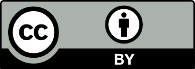 This work is licensed under the Creative Commons Attribution 4.0 International licence. In essence, you are free to: share ie, copy and redistribute the material in any medium or format; adapt ie, remix, transform and build upon the material. You must give appropriate credit, provide a link to the licence and indicate if changes were made.Office of Radiation Safety
PO Box 5013
Wellington 6140
Email: orsenquiries@health.govt.nz
health.govt.nz/our-work/ionising-radiation-safetyPracticeSecurity levelRadioisotope thermoelectric generatorsIrradiators except blood irradiatorsTeletherapyFixed multibeam teletherapy (gamma knife)ABlood irradiatorsIndustrial radiography gamma radiographyHigh or medium dose rate brachytherapyBFixed industrial gauges with high-activity radioactive materialWell logging gaugesCLow dose rate brachytherapyIndustrial gauges with only low-activity radioactive materialBone densitometersStatic eliminatorsXRF devicesElectron capture devicesMossbauer spectrometryPositron emission tomography (PET)DAggregate A/D ratio (x)Security levelx ≥ 1,000A1,000 > x ≥ 10B10 > x ≥ 1Cx < 1DNuclear material typeMassunirradiated plutonium15 gunirradiated uranium-235 enriched to 20% or more15 gunirradiated uranium-235 enriched to 10% or more but less than 20%1 kgunirradiated uranium-235 enriched above natural but less than 10%10 kgunirradiated uranium-23315 gNuclear material typeMassunirradiated plutonium15 gunirradiated uranium-235 enriched to 20% or more15 gunirradiated uranium-235 enriched to 10% or more but less than 20%1 kgunirradiated uranium-235 enriched above natural but less than 10%10 kgunirradiated uranium-23315 gRadionuclideD-value (TBq)A2-value (TBq)Am-2416.E-021.E-03C-145.E+013.E+00Cf-2522.E-026.E-03Co-577.E-011.E+01Co-603.E-024.E-01Cs-1371.E-016.E-01F-186.E-026.E-01Gd-1531.E+009.E+00Ge-687.E-015.E-01H-32.E+034.E+01I-1312.E-017.E-01Ir-1928.E-026.E-01Lu-1772.E+007.E-01Mo-993.E-016.E-01Pm-1474.E+012.E+00Pu-2386.E-021.E-03Pu-239/Be6.E-021.E-03Ra-2264.E-023.E-03Se-752.E-013.E+00Sr-90 (Y-90)1.E+003.E-01Tc-99m7.E-014.E+00Tl-2042.E+017.E-01ActivitySecurity goalUse or storage of radioactive material in secured areas assigned security level A.Provide a high level of protection of the material against unauthorised removalUse or storage of radioactive material in secured areas assigned security level B.Provide an intermediate level of protection of the material against unauthorised removalUse or storage of radioactive material in secured areas assigned security level C or D.Provide a fundamental level of protection of the material against unauthorised removalTransport of radioactive material in enhanced security packages.Provide a high level of protection of the material against unauthorised removalTransport of radioactive material in basic security packages and excepted security packages.Provide a fundamental level of protection of the material against unauthorised removal Security OfficerSecurity OfficerSecurity OfficerSecurity OfficerOperatorOperatorOperatorOperatorSLASLBSLCTsptSLASLBSLCTsptRadioactive material security threats and riskshhmlmmllIAEA radioactive material security series publicationsllllxxxxRadiation basicsmmmmmmllConsequences of exposure to radiationmmllmmllPhysical protectionhhmmmmllCategorisation of radioactive sourcesmmllmmllRadioactive sources and their applicationllllllllTransport securityxxxhxxxmPreventive and protective measures against insider threatshxxmmxxlMaterial out of regulatory controlhmmmmmllInformation securityhmmlmmllSecurity plansmmmmllll